ZałącznikOPIS PRZEDMIOTU ZAMÓWIENIADotyczy zapytania ofertowego pt.„Wykonanie i montaż wiat przystankowych w 2022 na ternie miasta Nowego Dworu Mazowieckiego ”nazwa zadaniaOpis przedmiotu zamówienia:Wykonanie, transport i montaż 4 wiat przystankowych, ławki i gabloty informacyjnej oraz wykonanie i wymiana jednej ze ścian istniejącej wiaty przystankowej  :Termin wykonania zamówienia Robotę budowlaną należy wykonać w terminie: do 12 sierpnia 2022Poglądowe zdjęcie wiaty dot. pkt 1 zapytania ofertowego: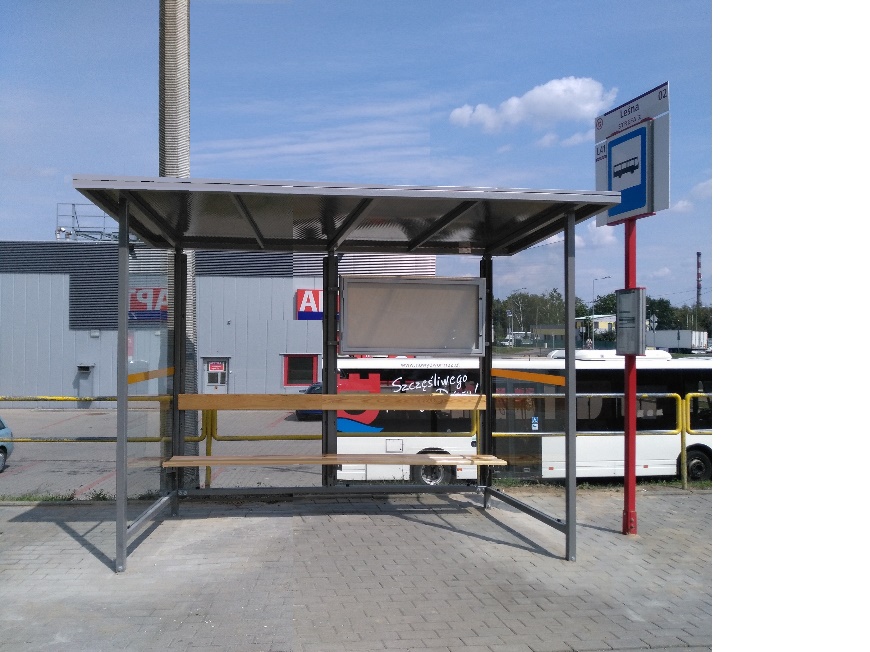 Poglądowe zdjęcie wiaty dot. pkt 2 zapytania ofertowego: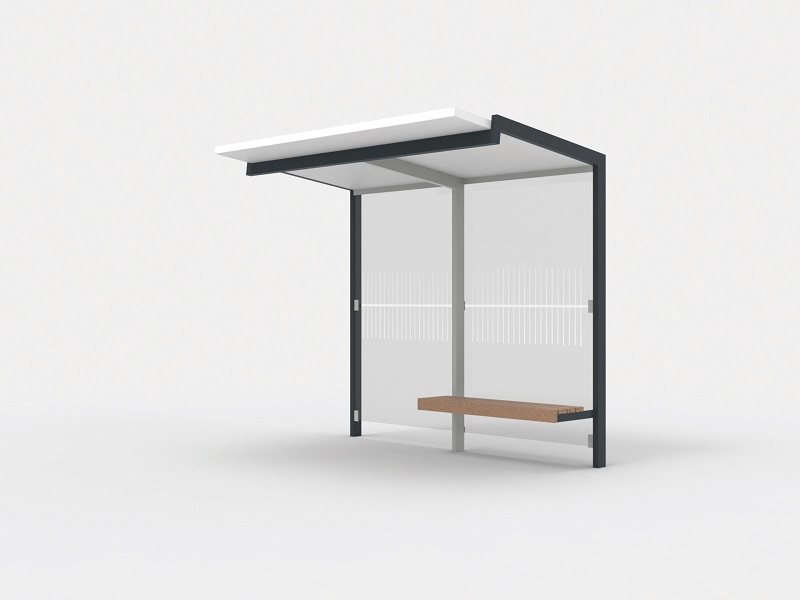 Zdjęcia uszkodzonej wiaty przystankowej (do wymiany uszkodzona ściana boczna)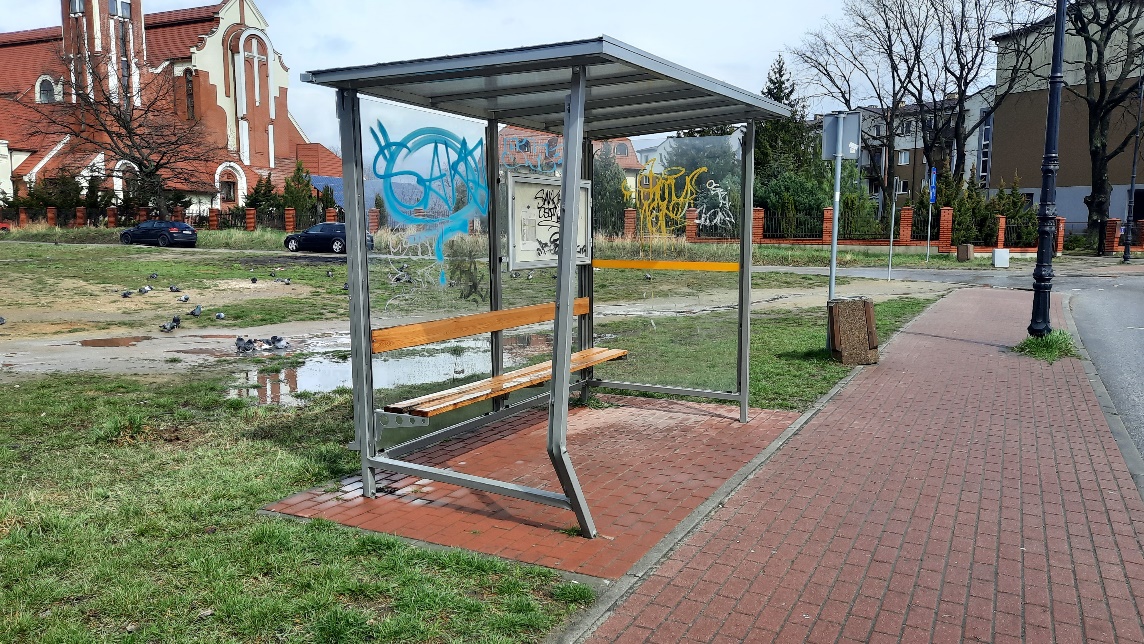 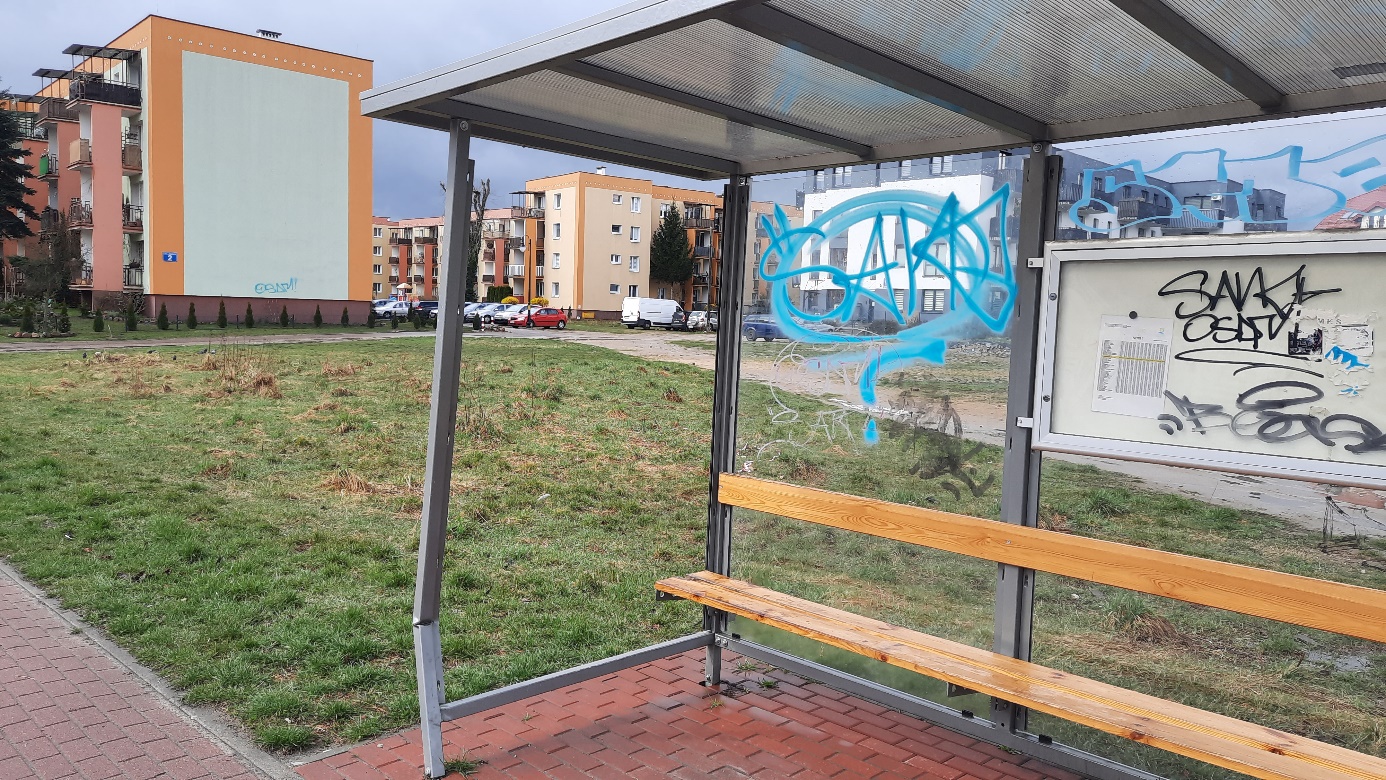 